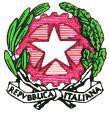 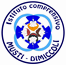 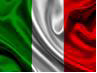 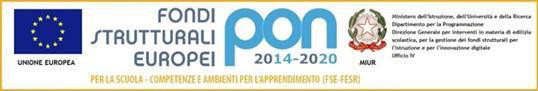 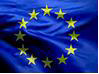 Barletta, 28 settembre 2017OGGETTO: necessaria correzione per i CdC primariaSi impone una correzione del calendario di convocazione dei CdC scuola primaria.Per i GLHO preliminari in prosieguo dei CdC.Si precisa che in assenza del dirigente scolastico il consiglio è presieduto dal coordinatore di classe che concorderà I punti salienti del PEI con la famiglia in caso di GLHO preliminare.Nel mese di novembre si provvederà alla stesura definitiva.In assenza del coordinatore presenzia il docente con maggiore anzianità di servizio.Si confida nella consueta e valida collaborazione dei docenti nel facilitare le operazioni di confornto costruttivo e accogliente con le famiglie.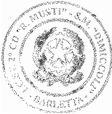 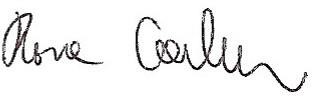 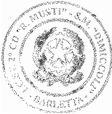 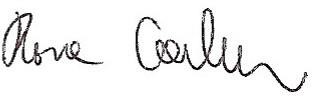 Il dirigente scolasticoProf.ssa rosa Carlucci ALUNNO Hclasse/sezDOCENTEOre docsost.EDUCATRICEEDUCATRICEOREOREALUNNO H2017_182017-2018Ore docsost.2017_20182017_2018OREOREC. M.5HBOLLINO Lucia1116:4016:40C. A-5H111717P. M. R.5HPT-BOLLINO Lucia1117:2017:20L. G.5H1117:4017:40D. A.5BLAMANTEA Carmela221818D. L. G.5ACIANNARELLA Elisa1118:2018:20M. N.5DD'AVERSA Petronilla2218:4018:40T. F. P.5D SOLANCE GARCIA111919N. F.5G1116:2016:20C. I.5GCAVALLO Michela221616I. A.3CCAPUANO Francesca111616R. A.3CCAPUANO Francesca1116:2016:20T. A.3ACOMITANGELO M.2216:4016:40E. I.4F  SOLANCE GARCIA111717C. D.3EDORONZO Ornella2217:2017:20C. M.3FNAPOLITANO Donatella2217:4017:40R. M.3FROCIOLA Valentina221818R. F.3GMENNUNI CONCETTA2218:2018:20H. D. A.3G1118:4018:40K. 'S. M.3DTUCCI Gaetano1119:0019:00R. R. N.4DTUCCI Gaetano1116F. L.4DLANGUINO Lucia2216:20R. M.4FMAGRI Viviana2216:40D. D.4BPICCOLO Francesca2217D. M.4GFILANNINO Lucia2217:20S. L.4HTOTA Lucia2217:40L. E.2AVITOBELLO Annarita2216G. A.2A1116:20V. D.2BQUACQUARELLI Angela2216:40D. G.2CMALCANGIO Rosalba1117N. A.2DMALCANGIO Rosalba1117:20C. G.2EGANGAI Silvia2217:40A. D.2ECIANNARELLA Elisa1118M. P.1BPIARULLI Rossana2216P. C.1EDEFRONZO Natalia1116:20R. G.1FDEFRONZO Natalia1116:40C.N.1GSTELLA Anna2217